(Crèche, Nursery, Primary and Secondary)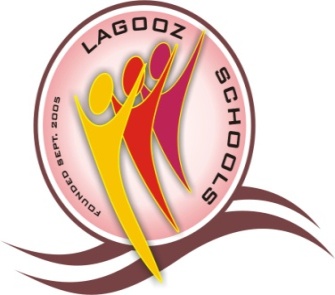 CENTRE FOR ACADEMIC									    THE REGISTRY ANDEXCELLENCE & SELF-RELIANCE								     PUBLIC RELATIONS OFFICE31, COKER STREET, 									     LAGOOZ COLLEGE, LAGOSFUNMILAYO B/STOP,									     TEL: 08033205357, 08023852010ORILE AGEGE, LAGOS.									     www.lagoozcollege.5u.comPLOT 51, OMOTOYE ESTATE, 								     www.lagoozschools.comORILE-AGEGE										     www.lagosacademy.5u.comE-mail: lagoozcollege@yahoo.com								                  lagosacademy@yahoo.comPTA MEETING FOR JSS3/SS3 HELD ON FRIDAY, 18TH DECEMBER, 2015Opening Formalities	There was an opening prayer from a parent (Christian) and from Mr. Jamal (Moslem) and Lagooz teacher. Following immediately was the singing of the National Anthem and recitation of the National Pledge.	The principal in her opening speech expressed her delight and appreciation to parents for responding to the invitation adding that Lagooz alone cannot see the children academically through without the contribution of parents, She then announced that the subject matter of the meeting was about SSCE, JSSCE, NECO and UTME. Also, she apologized to parents for starting the meeting behind scheduled time. At this point, she was applauded by the parents.  	The proprietor in his contribution started by greeting everybody with compliments of the season and said that through phone calls, some parents/guardians were trapped in traffic, and would come much later.	He referred to the fact that a student in a terminal class must register for a minimum of two examinations viz:	JSS3 -		 JSSCE; BECE	SS3 -		 SSCE; NECO	He said that these exams are mandatory to get the students better prepared and equipped, especially for admission to tertiary institutions. 	He mentioned important areas that would prepare students better for the examinations such as:Payment of school feePurchase of past questionsRegistration for UTME/SSCE/NECO/JSSCE/BECEBuying of textbookHostel accommodation for the students in terminal classes on:Monthly BasisWeekly BasisTermly BasisPayment is affordable. Hostel accommodation, he went on, helps Lagooz staff to monitor students’ reading. There is also learning support system for weak students in certain areas. He pleaded with parents to look into the hostel accommodation.Students in terminal classes pay second and third terms school fee on or before resumption day for second term. However, parents who cannot meet the time for payment should come and discuss with the school in person. At this juncture, he announced that Jamb (UTME) registration would close on the second week of January, 2016. He gave them the option to do the registration either through the bank or seek the assistance of Lagooz Schools. In addition, he pointed out that children who want to study abroad do not need UTME but may be required to take examinations such as TOEFL or SAT pointing out that there are schools and organizations that give full scholarship to students up to PhD.The proprietor emphasized home supervision of students’ reading time by parents/guardians. He also said they should be restricted from using television, phone, internet and other gadgets that distract their attention. He enjoined parents to monitor the students thoroughly. He also opined that students should be provided a convenient reading corner, a reading plan and timetable. This, he said, would enhance their understanding.He appealed to parents to motivate the students and avoid irritating utterances against them. The child should not be condemned but encouraged. Again, he said that admission to universities now requires distinction but that it does not mean parents should be misled. Comparatively, he stated that many private universities are better than federal ones. He also appealed to parents to limit the volume of house chores they give the students to enable them concentrate on their studies. He announce d that early morning lessons would commence from 7am-8am to drill the students from next term. For computer studies, each student would need a computer system and a mini printer. This would assist in practicals Parents were encouraged to send reports of students’ performance at home to the school. This, he said, could be done through phone calls, adding that the phone numbers of principal officers would be made available. The learning support is organized after school daily to teach students who have problems in specific subjects. This costs a token of N6, 000.00 (Six thousand naira) and the result has been wonderful over the years.The proprietor also commented on Saturday lesson which is compulsory and which takes off 9am and ends 1.30pmQUESTIONSMRS FOWOWEIs there any time limit for the payment of the school fee?The bill for procurement of certificate is outrageous (N20, 000). The school should look into that and slash it drastically.RESPONSESchool fees should be paid on or before resumption but if not possible then, see the school authorities on 8/1/16On certificate charge, the proprietor addressed the issue by saying that in certain occasions discounts are made available. He drew their attention to the tasking, running cost of the school which he said only God is in charge.On the gifts to teachers, he said it was done on merit. He added that some teachers then were two to three months old in Lagooz. He promised he would release PTA Chairman’s phone numbers to those who are interested.The meeting was to end at this point and the proprietor was full of appreciation. However, Mr. Oludairo wanted to know when the first term result would be released, and even the bill. The proprietor responded that this was due to the new system involving scrutiny. He asked parents to demand marked scripts from next term. The result would be released in January, 2016. 	The closing prayer was said by Mrs. Mbalu.T, the vice principal (Administration).